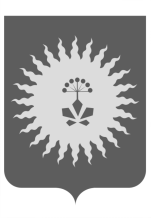 АДМИНИСТРАЦИЯ АНУЧИНСКОГО МУНИЦИПАЛЬНОГО ОКРУГА ПРИМОРСКОГО КРАЯП О С Т А Н О В Л Е Н И Е  Об утверждении требований к порядку разработки и принятия правовых актов о нормировании в сфере закупок товаров, работ, услуг для обеспечения муниципальных нужд Анучинского муниципального округа, содержанию указанных актов и обеспечению их исполнения      В соответствии с частью 5 статьи 19 Федерального закона от 5 апреля 2013 г. № 44-ФЗ «О контрактной системе в сфере закупок товаров, работ, услуг для обеспечения государственных и муниципальных нужд», постановлением Правительства Российской Федерации от 18 мая 2015 г. № 476 «Об утверждении общих требований к порядку разработки и принятия правовых актов о нормировании в сфере закупок, содержанию указанных актов и обеспечению их исполнения», администрация Анучинского муниципального округа Приморского края:ПОСТАНОВЛЯЕТ:
1. Утвердить «Требования к порядку разработки и принятия правовыхактов о нормировании в сфере закупок товаров, работ, услуг для обеспечениянужд Анучинского муниципального округа, содержанию указанных актов и обеспечению их исполнения» (приложение).2. Аппарату администрации Анучинского муниципального округа опубликовать в средствах массовой информации и разместить на официальном сайте администрации Анучинского муниципального округа в сети Интернет.3. Установить, что Требования, утвержденные настоящим постановлением,подлежат размещению в Единой информационной системе (www.zakupki.gov. ru).4. Считать утратившим силу постановление  администрации  Анучинского муниципального района от  27.11.2015 № 390 «Об утверждении требований к порядку разработки и принятия правовых актов о нормировании в сфере закупок товаров, работ, услуг для обеспечения муниципальных нужд Анучинского муниципального района, содержанию указанных актов и обеспечению их исполнения».5. Контроль за исполнением настоящего постановления оставляю за собой.И. о. главы администрации Анучинскогомуниципального округа                                               И.В.ДубовцевПриложение к постановлениюадминистрации Анучинского муниципального округа Приморского краяот  15.01.2024 года № 23Требованияк порядку разработки и принятия правовых актов о нормированиив сфере закупок товаров, работ, услуг для обеспечения нужд Анучинского муниципального округа Приморского края, содержанию указанных актов и обеспечению их исполнения.1. Требования к порядку разработки и принятия правовых актов 
о нормировании в сфере закупок для обеспечения муниципальных нужд Анучинского муниципального округа, содержанию указанных актов 
и обеспечению их исполнения (далее - Требования) определяют порядок разработки и принятия, содержание, обеспечение исполнения следующих правовых актов:а) администрации Анучинского муниципального округа 
(далее – администрация) утверждающей:- правила определения нормативных затрат на обеспечение функций органов администрации Анучинского муниципального округа Приморского края и подведомственных им муниципальных казенных учреждений;- правила определения требований к отдельным видам товаров, работ, услуг (в том числе предельных цен товаров, работ, услуг), закупаемым органами местного самоуправления и подведомственным им казенными, бюджетными учреждениями и унитарными предприятиями;б) муниципального органа – Администрации, утверждающего:- нормативные затраты на обеспечение функций администрации Анучинского муниципального округа и ее отраслевых (функциональных) органов, а также подведомственных им казенных учреждений Анучинского муниципального округа;- требований к отдельным видам товаров, работ, услуг (в том числе предельных цен товаров, работ, услуг), закупаемых для обеспечения муниципальных нужд администрации Анучинского муниципального  округа и подведомственных ей муниципальных казенных, бюджетных учреждений и унитарных предприятий.2. Правовые акты, указанные в пункте 1 настоящих Требований, разрабатываются в форме постановлений администрации.3. Для проведения обсуждения в целях осуществления общественного контроля проектов правовых актов, указанных в пункте 1 настоящих Требований, в соответствии с пунктом 6 общих требований к порядку разработки и принятия правовых актов о нормировании в сфере закупок, содержанию указанных актов и обеспечению их исполнения, утвержденных постановлением Правительства Российской Федерации от 18 мая . № 476 «Об утверждении общих требований к порядку разработки и принятия правовых актов о нормировании в сфере закупок, содержанию указанных актов и обеспечению их исполнения» (далее - обсуждение в целях общественного контроля), уполномоченный специалист администрации размещает проекты указанных правовых актов и пояснительные записки к ним в установленном порядке в единой информационной системе в сфере закупок.4. Срок проведения обсуждения в целях общественного контроля составляет не менее 5 рабочих дней со дня размещения проектов правовых актов, указанных в пункте 1 настоящих Требований, в Единой информационной системе в сфере закупок.5. Администрация рассматривает предложения общественных объединений, юридических и физических лиц, поступившие в электронной или письменной форме в срок, установленный с учетом пункта 4 настоящих Требований.6. Администрация не позднее 3 рабочих дней со дня рассмотрения предложений общественных объединений, юридических 
и физических лиц размещает эти предложения и ответы на них 
в установленном порядке в единой информационной системе в сфере закупок.7. По результатам обсуждения в целях общественного контроля администрация при необходимости принимает решения о внесении изменений в проекты правовых актов, указанных в пункте 1 настоящих Требований.8. Администрация в течение 7 рабочих дней со дня принятия правовых актов, указанных в пункте 1 настоящих Требований, размещают эти правовые акты в установленном порядке в Единой информационной системе в сфере закупок.9. Постановление администрации, утверждающее правила определения требований к отдельным видам товаров, работ, услуг (в том числе предельные цены товаров, работ, услуг), закупаемым для обеспечения муниципальных нужд, должно определять:а) порядок определения значений характеристик (свойств) отдельных видов товаров, работ, услуг (в том числе предельных цен товаров, работ, услуг), включенных в утвержденный администрацией перечень отдельных видов товаров, работ, услуг;б) порядок отбора отдельных видов товаров, работ, услуг (в том числе предельных цен товаров, работ, услуг), закупаемых администрацией (далее - ведомственный перечень);в) форму ведомственного перечня.10. Постановление администрации, утверждающее правила определения нормативных затрат, должно определять:а) порядок расчета нормативных затрат, в том числе формулы расчета;б) порядок определения нормативов количества и (или) цены товаров, работ, услуг, в том числе сгруппированных по должностям работников и (или) категориям должностей работников.б) перечень отдельных видов товаров, работ, услуг с указанием характеристик (свойств) и их значений.11. Администрация разрабатывает и утверждает индивидуальные, установленные для каждого работника, 
и (или) коллективные, установленные для нескольких работников, нормативы количества и (или) цены товаров, работ, услуг.12. Требования к отдельным видам товаров, работ, услуг и нормативные затраты применяются для обоснования объекта и (или) объектов закупки соответствующего заказчика.13. Изменения в правовые акты, указанные в пункте 1 подпункта б) настоящих Требований, могут быть внесены в следующих случаях:- при изменении объема финансового обеспечения муниципального органа;- при изменении полномочий муниципального органа;- при изменении стоимости планируемых к приобретению товаров, работ, услуг;- при необходимости приведения правовых актов в соответствие с законодательством Российской Федерации и иными правовыми актами о контрактной системе в сфере закупок товаров, работ, услуг для обеспечения государственных и муниципальных нужд (далее - законодательство о контрактной системе), а также их корректировки и доработки;- при необходимости изменения правил определения требований к закупаемым отдельным видам товаров, работ, услуг (в том числе предельные цены товаров, работ, услуг), а также правил определения нормативных затрат;- при необходимости изменения требований к закупаемым отдельным видам товаров, работ, услуг (в том числе предельные цены товаров, работ, услуг) и (или) нормативных затрат.14. Муниципальный орган вправе вносить изменения в правовые акты, указанные в абзаце втором подпункта «б» пункта 1 настоящих Требований, до 1 июля текущего финансового года. В случае необходимости приведения указанных правовых актов в соответствие с законодательством о контрактной системе изменения в указанные правовые акты вносятся в любое время в течение года.15. Внесение изменений в правовые акты, указанные в пункте 1 настоящих Требований, осуществляется в порядке, установленном для их принятия.16. Администрация в целях обеспечения исполнения правовых актов, указанных в пункте 1 настоящих Требований, осуществляет контроль за надлежащим выполнением требований указанных правовых актов. 15.01.2024с. Анучино№23